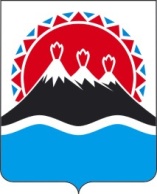 РЕГИОНАЛЬНАЯ СЛУЖБАПО ТАРИФАМ И ЦЕНАМ КАМЧАТСКОГО КРАЯПРОЕКТ ПОСТАНОВЛЕНИЯ             г. Петропавловск-КамчатскийВ соответствии с Федеральным законом от 07.12.2011 № 416-ФЗ «О водоснабжении и водоотведении», постановлением Правительства Российской Федерации от 13.05.2013  № 406 «О государственном регулировании тарифов в сфере водоснабжения и водоотведения», приказом ФСТ России от 27.12.2013 
№ 1746-э «Об утверждении Методических указаний по расчету регулируемых тарифов в сфере водоснабжения и водоотведения», постановлением Правительства Камчатского края от 19.12.2008 № 424-П «Об утверждении Положения о Региональной службе по тарифам и ценам Камчатского края», протоколом Правления Региональной службы по тарифам и ценам Камчатского края от 13.11.2018 № ххПОСТАНОВЛЯЮ:1. Внести в постановление Региональной службы по тарифам и ценам Камчатского края от 19.12.2017 № 805 «Об утверждении тарифов на питьевую воду (питьевое водоснабжение) и водоотведение ФГБУ «Центральное жилищно-коммунальное управление» Министерства обороны Российской Федерации потребителям Пионерского сельского поселения Елизовского муниципального района Камчатского края на 2018-2020 годы» следующие изменения:1) пункты 3, 4, 5, 6 части 5 изложить в следующей редакции: «3) с 01 января 2019 года по 30 июня 2019 года – 70,67 руб. за 1 куб. метр;4) с 01 июля 2019 года по 31 декабря 2019 года – 73,25 руб. за 1 куб. метр;5) с 01 января 2020 года по 30 июня 2020 года – 73,25 руб. за 1 куб. метр;6) с 01 июля 2020 года по 31 декабря 2020 года – 75,89 руб. за 1 куб. метр.»;2) пункты 3, 4, 5, 6 части 6 изложить в следующей редакции: «3) с 01 января 2019 года по 30 июня 2019 года – 83,39 руб. за 1 куб. метр;4) с 01 июля 2019 года по 31 декабря 2019 года – 86,44 руб. за 1 куб. метр;5) с 01 января 2020 года по 30 июня 2020 года – 86,44 руб. за 1 куб. метр;6) с 01 июля 2020 года по 31 декабря 2020 года – 89,55 руб. за 1 куб. метр.»;3) дополнить постановление частью 61 следующего содержания:«61. Утвердить и ввести в действие льготные тарифы на питьевую воду (питьевое водоснабжение) ФГБУ «ЦЖКУ» Минобороны России для населения и исполнителей коммунальных услуг для населения Пионерского сельского поселения  Елизовского муниципального района Камчатского края с календарной разбивкой в следующих размерах (без НДС):1) с 01 января 2019 года по 30 июня 2019 года – 20,00 руб. за 1 куб. метр;2) с 01 июля 2019 года по 31 декабря 2019 года – 22,00 руб. за 1 куб. метр.»;4) часть 7 дополнить пунктами 3, 4 следующего содержания:«3) с 01 января 2019 года по 30 июня 2019 года – 22,00 руб. за 1 куб. метр; 4) с 01 июля 2019 года по 31 января 2019 года – 24,00 руб. за 1 куб. метр.»;5) пункты 3, 4, 5, 6 части 8 изложить в следующей редакции: «3) с 01 января 2019 года по 30 июня 2019 года – 25,00 руб. за 1 куб. метр;4) с 01 июля 2019 года по 31 декабря 2019 года – 25,42 руб. за 1 куб. метр;5) с 01 января 2020 года по 30 июня 2020 года – 25,42 руб. за 1 куб. метр;6) с 01 июля 2020 года по 31 декабря 2020 года – 25,52 руб. за 1 куб. метр.»;6) пункты 3, 4, 5, 6 части 9 изложить в следующей редакции: «3) с 01 января 2019 года по 30 июня 2019 года – 29,50 руб. за 1 куб. метр;4) с 01 июля 2019 года по 31 декабря 2019 года – 30,00 руб. за 1 куб. метр;5) с 01 января 2020 года по 30 июня 2020 года – 30,00 руб. за 1 куб. метр;6) с 01 июля 2020 года по 31 декабря 2020 года – 30,11 руб. за 1 куб. метр.»;7) раздел 4 приложения 1 к постановлению изложить в следующей редакции: «»;8) раздел 3 приложения 3 к постановлению изложить в следующей редакции: «»;9) раздел 4 приложения 3 к постановлению изложить в следующей редакции: «»;14) раздел 5 приложения 3 к постановлению изложить в следующей редакции: «».2. Настоящее постановление вступает в силу через десять дней после его официального опубликования.Руководитель Региональной службыпо тарифам и ценам Камчатского края 				               О.Н. Кукиль13.11.2018№ххО внесении изменений в постановление Региональной службы по тарифам и ценам Камчатского края от 19.12.2017 № 805 «Об утверждении тарифов на питьевую воду (питьевое водоснабжение) и водоотведение ФГБУ «Центральное жилищно-коммунальное управление» Министерства обороны Российской Федерации потребителям Пионерского сельского поселения Елизовского муниципального района Камчатского края на 2018-2020 годы»N  
п/пПоказателиГодтыс. руб.12341.Необходимая валовая выручка2018173,4242.Необходимая валовая выручка2019180,1683.Необходимая валовая выручка2020186,713N  
п/пНаименование 
мероприятияСрок реализации мероприятийФинансовые  
потребности 
на реализацию
мероприятий, 
тыс. руб.Ожидаемый эффектОжидаемый эффектN  
п/пНаименование 
мероприятияСрок реализации мероприятийФинансовые  
потребности 
на реализацию
мероприятий, 
тыс. руб.наименование 
показателятыс. руб./%123456Мероприятия1. Ремонтные расходы объектов централизованных систем водоотведения либо объектов, входящих в состав таких систем2018 год20,565Обеспечение бесперебойной работы объектов водоотведения, качественного предоставления услуг1. Ремонтные расходы объектов централизованных систем водоотведения либо объектов, входящих в состав таких систем2019 год21,390Обеспечение бесперебойной работы объектов водоотведения, качественного предоставления услуг1. Ремонтные расходы объектов централизованных систем водоотведения либо объектов, входящих в состав таких систем2020 год22,250Обеспечение бесперебойной работы объектов водоотведения, качественного предоставления услугN  
п/пПоказателиГодтыс. руб.12341.Необходимая валовая выручка201857,0302.Необходимая валовая выручка201958,3433.Необходимая валовая выручка202058,941Nп/пНаименование мероприятияГодСрок выполнения мероприятий производственной программы (тыс. руб.)Срок выполнения мероприятий производственной программы (тыс. руб.)Срок выполнения мероприятий производственной программы (тыс. руб.)Срок выполнения мероприятий производственной программы (тыс. руб.)Nп/пНаименование мероприятияГод1 квартал2 квартал3 квартал4 квартал.12345671.Ремонтные расходы объектов централизованных систем водоотведения либо объектов, входящих в состав таких систем20185,1505,1505,1505,1501.Ремонтные расходы объектов централизованных систем водоотведения либо объектов, входящих в состав таких систем20195,3505,3505,3505,3501.Ремонтные расходы объектов централизованных систем водоотведения либо объектов, входящих в состав таких систем20205,5705,5705,5705,570